 Бекітемін:Мектеп директоры:__________Г. С. СадуоваКенащы орта мектебінде  2.02- 12.02 аралығында «Өзін өзі тану: Махаббат пен Шығармашылық  педагогикасы» атты  тақырыппен өткізілетін  іс- шара жоспары  2016-2017 оқу жылы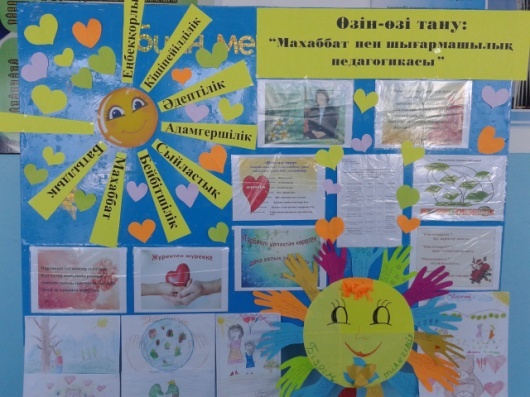 Кенащы орта мектебінде  аралығында «Өзін өзі тану: Махаббат пен Шығармашылық педагогикасы» атты тақырыппен өткізілген іс шара есебі.Он күндік барысында жоспар құрылып мектеп директорымен бекітілді. Іс шара жоспарға сай өткізілді. Оқушыларға онкүндік барысында кітап көрмесі, ән фестивалі, мәнерлеп оқу, дебат сурет көрмесі өтті. Оқушылар мен  «Анасының махаббаты» атты тақырыпқа эссе жазды. Оқушылар белсенді және қызығушылықпен қатысты. Топтық жұмыс жасалды; аппликация,  оқушылар өз тілектерін қағаз бетіне жазды, сурет салды, шаттық шеңбер жасап тренинг өткізілді. Оқушылар белсенді қатысқаны үшін смайликтер таратылды.№Өткізілетін іс- шараКүніСынып Жауапты1«Өзін-өзі тану: Махаббат пен Шығармашылық педагогикасы» атты онкүндіктің салтанатты ашылу рәсімі 2.02.171-10Бермагамбетова Д.Б.2«Мейірім төгетін ана»кітап көрмесі4.02.171-10Ташимова Н.С.3«Ән – көңілдің ажары» атты фестиваль 6.02.171-10Шалимбаева Г.У.4«Алтын жүрек  анамыз»  атты  мәнерлеп   оқу сайысы7.02.175-8Ерболат АдайБекболатова Б.К.5«Ел махаббаты»  атты тақырыпта дебат сайысы8.02.177-10Бермагамбетова Д.Б.Ерболат Адай6«Жүректен жүрекке»  атты қамқорлық акциясы9.02.171-10Бермагамбетова Д.Б.Даиров Б.Б.7Суреттер көрмесі  (достық пен татулық)10.02.172-9Шалимбаева Г.У.